                         Extinción  de animales acuáticos 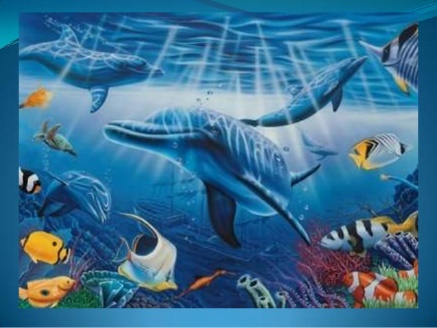 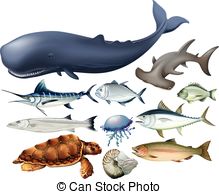 